Cuaderno de trabajoUnidad 6. Nos expresamosRecitar un poema​Te proponemos los siguientes poemas para poner en práctica los trucos que has aprendido. Son de Gustavo Adolfo Bécquer:Rima XXIII
[A ella. No sé...]
Por una mirada, un mundo;
por una sonrisa, un cielo;
por un beso... ¡Yo no sé
qué te diera por un beso!

Rima XXI
¿Qué es poesía?, dices, mientras clavas
en mi pupila tu pupila azul,
¡Qué es poesía! ¿Y tú me lo preguntas?
Poesía... eres tú.​Rima XXX
Asomaba a sus ojos una lágrima
y a mi labio una frase de perdón;
habló el orgullo y se enjugo su llanto
y la frase en mis labios expiró.
Yo voy por un camino: ella, por otro;
pero al pensar en nuestro mutuo amor,
yo digo aún, ¿por qué callé aquel día?
Y ella dirá, ¿por qué no lloré yo?El uso de y y llActividad 2Las palabras homófonas son aquellas que, aunque se pronuncian igual, se escriben de forma diferente y tienen un significado diferente.Completa las siguientes oraciones con la palabra adecuada. Ten en cuenta su escritura y su significado. 
​1. El pan__________(rayado/rallado) está encima de la mesa.
2. El disco no funciona porque está_______(rayado/rallado).
3. Saldremos pronto para que________ (haya/halla) más tiempo.
4. El que busca una cosa con perseverancia, la ___________(haya/halla).
5. Puede que________ (vaya/valla) a tu casa esta tarde.
6. La ________(vaya/valla) de tu casa está muy rota. Tienes que arreglarla.
7. Se________ (cayó/calló) y no dijo nada más en toda la noche.
8. Se________ (cayó/calló) al suelo cuando montaba en bici. ​Actividad 3 Sopa de letrasRealiza la sopa de letras y encuentra uno o varios ejemplos de las siguientes normas ortográficas: 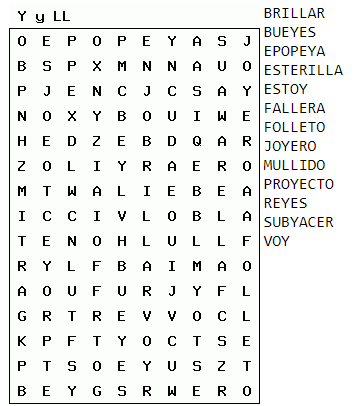 Se escriben con y:- Las palabras que contienen las sílabas yer- y yec-.- Los plurales de los sustantivos cuyo singular termina en y.- Las palabras que finalizan en -peya.Se escriben con ll:- Los verbos terminados en -ellar, -illar, -ullar, -ullir.- Las palabras que empiezan por las sílabas fa-, fo-, fu-.- Las palabras que terminan en -illo, -illa. ​​Actividad 4 DictadoEscucha el dictado y escríbelo en el cuaderno de clase. Escúchalo todas las veces que sea necesario. ​​​Actividad 5 Adivinanza Inventa una adivinanza con alguna palabra con y o ll y mándaselo a un amigo por Whatsapp.El género lírico IIEn estas imágenes se pueden ver los principales temas (aunque no son los únicos) que se suelen tratar en el género lírico.¿Sabrías decir cuáles son?Actividad 1Identifica el tema del que se está hablando y el tipo de subgéneros líricos en los siguientes poemas o fragmentos de poemas. ¿Cómo lo has sabido? Explícalo con pocas palabras. Texto 1 (Fragmento)El dulce lamentar de dos pastoresSalicio juntamente y Nemoroso [...]¿Y tú, de esta mi vida ya olvidada,sin mostrar un pequeño sentimientode que por ti Salicio triste muera,dejas llevar, desconocida, al vientoel amor y la fe que ser guardadaeternamente sólo a mí debiera?(Garcilaso de la Vega)Texto 2
Por tus ojos verdes yo me perdería, 
sirena de aquellas que Ulises, sagaz, 
amaba y temía. 
Por tus ojos verdes yo me perdería. 
Por tus ojos verdes en lo que, fugaz, 
brillar suele, a veces, la melancolía; 
por tus ojos verdes tan llenos de paz, 
misteriosos como la esperanza mía; 
por tus ojos verdes, conjuro eficaz, 
yo me salvaría. 
                                         (Amado Nervo)Texto 3
Érase un hombre a una nariz pegado,
érase una nariz superlativa,
érase una nariz sayón y escriba,
érase un pez espada muy barbado.

Érase un reloj de sol mal encarado,
érase un alquitara pensativa,
érase un elefante boca arriba,
era Ovidio Nasón más narizado.

Érase un espolón de una galera,
érase una pirámide de Egipto,
las doce tribus de narices era.

Érase un naricísimo infinito,
muchísima nariz, nariz tan fiera,
que en la cara de Anás fuera delito.
                                                   (Francisco de Quevedo)Texto 4 (Fragmento)
[...] Yo os di la mejor patria que yo pude 
para nacer, y agora en vuestra muerte
entre santos dichosa sepultura;
resta que vos roguéis a Dios que mude
mi sentimiento en gozo, de tal suerte,
que, a pesar de la sangre que procura
cubrir de noche escura
la luz de esta memoria, 
viváis vos en la mía [...]
                                                         (Lope de Vega)Actividad 2 ​Lee este fragmento del Romance de la luna de Federico García Lorca y a partir de él contesta a las preguntas: ¿Cuáles son las características de los romances?¿Cuál es el tema de este?¿Conoces todo el vocabulario del poema? ¿Qué significan las palabras fragua, polisón, nardos, lúbrica, estaño, yunque, almidonado?​¿Qué crees que va a pasar a continuación? Realiza una representación (dibujo, cómic, etc) de cómo podía continuar la historia. ¡SE CREATIVO!La luna vino a la fragua
Con su polisón de nardos.
El niño la mira mira.
El niño la está mirando.
En el aire conmovido
Mueve la luna sus brazos
Y enseña, lúbrica y pura,
Sus senos de duro estaño.

Huye luna, luna, luna.
Si vinieran los gitanos,
Harían con tu corazón
Collares y anillos blancos.

Niño, déjame que baile.
Cuando vengan los gitanos,
Te encontrarán sobre el yunque
Con los ojillos cerrados.

​Huye luna, luna, luna,
Que ya siento sus caballos.
Niño, déjame, no pises
Mi blancor almidonado. [...]
                                 (Federico García Lorca)